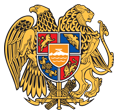 ՀԱՅԱՍՏԱՆԻ ՀԱՆՐԱՊԵՏՈՒԹՅՈՒՆ
ՍՅՈՒՆԻՔԻ ՄԱՐԶ
ԿԱՊԱՆԻ ՀԱՄԱՅՆՔԱՊԵՏԱՐԱՆ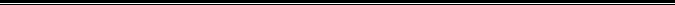 ԹՈՒՅԼՏՎՈՒԹՅՈՒՆ ԹԻՎ ՀՎԳ - 02ՀԱՄԱՅՆՔԻ ՎԱՐՉԱԿԱՆ ՏԱՐԱԾՔՈՒՄ ՀԵՂՈՒԿ ՎԱՌԵԼԻՔԻ ՎԱՃԱՌՔԻ
Տրված`29հունվար 2020թ.
Վաճառքի թույլատրված ապրանքի անվանումը` 
Հեղուկ վառելիքի մանրածախ առևտրի կետերում հեղուկ վառելիքի վաճառք:Հայտատու իրավաբանական անձի լրիվ անվանումը, կազմակերպաիրավական ձևը և գտնվելու վայրը կամ անհատ ձեռնարկատիրոջ անունը, ազգանունը և գտնվելու վայրը, հարկ վճարողի հաշվառման համարը` 
ԱՁ Համբարձում Սարգսյան,  Շինարարների փողոց թիվ 11/22, ՀՎՀՀ` 78607482:Գործունեության տեսակի իրականացման վայրը՝
Ա.Մանուկյան փողոց թիվ 1-ին նրբանցք:Շինության տեսակը` 
Լցակայան:Թույլտվության գործողության ժամկետը` 
2020թվականի համար:ՀԱՄԱՅՆՔԻ ՂԵԿԱՎԱՐ                 ԳԵՎՈՐԳ ՓԱՐՍՅԱՆ  